Self Directed Support Workshop: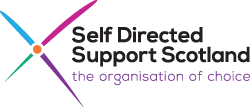 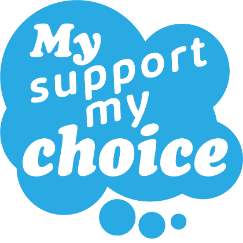 ‘Getting to Grips with SDS’Wednesday 27th March – Aberfeldy Town Hall - 1.30pm – 3pm12noon: Introductions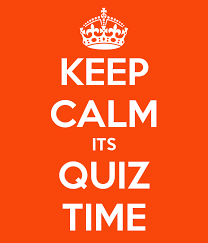 12.05pm: SDS Quiz (Exercise 1)12.20pm: What is SDS?                   Statement of Intent and Independent Living Movement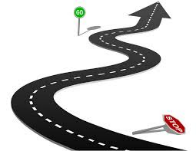 12.25pm: How should SDS work in practise?                   (Supported Persons Journey & Carers Journey)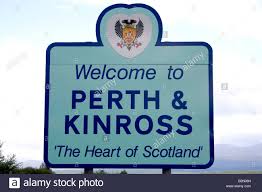 12.35pm: Making use of SDS in Perth & Kinross                                                            (Local policies and procedures)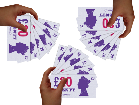 12.45pm: Free Personal Care and Personal Support for all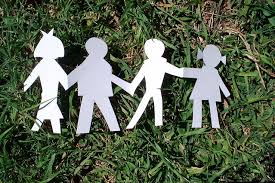 12.50pm: SDS and GIRFEC for Children & Young People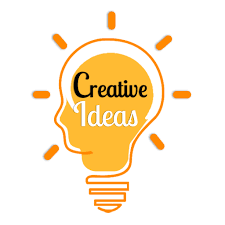 1pm: Creative use of SDS (Exercise 2 – Case Studies - Ideas)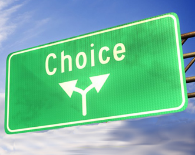 1.15pm: How would you like to use SDS?                To improve health, well-being, independence and                                       quality of life? (Exercise 3)1.25pm: New Developments & other sources of Information and Support: 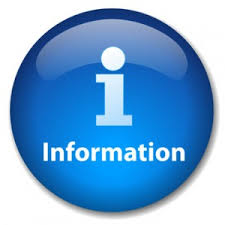 User Experience Survey – live from 25th March 2019Scottish Government SDS Implementation PlanSDS Collective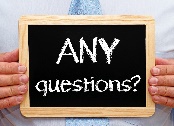 1.30pm: Finish and Questions